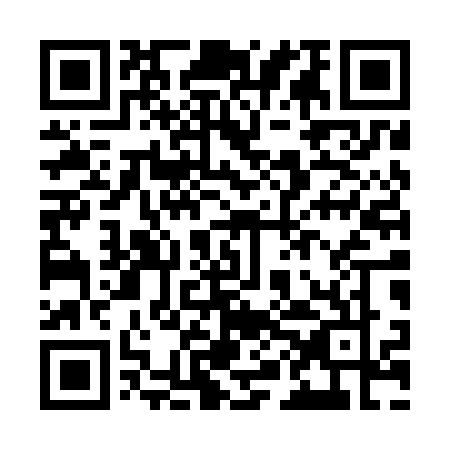 Ramadan times for Bor, BulgariaMon 11 Mar 2024 - Wed 10 Apr 2024High Latitude Method: Angle Based RulePrayer Calculation Method: Muslim World LeagueAsar Calculation Method: HanafiPrayer times provided by https://www.salahtimes.comDateDayFajrSuhurSunriseDhuhrAsrIftarMaghribIsha11Mon5:055:056:3812:304:366:226:227:4912Tue5:045:046:3612:294:376:236:237:5113Wed5:025:026:3512:294:376:246:247:5214Thu5:005:006:3312:294:386:266:267:5315Fri4:584:586:3112:294:396:276:277:5416Sat4:574:576:2912:284:406:286:287:5517Sun4:554:556:2812:284:416:296:297:5718Mon4:534:536:2612:284:426:306:307:5819Tue4:514:516:2412:274:436:316:317:5920Wed4:494:496:2312:274:446:326:328:0021Thu4:474:476:2112:274:446:336:338:0222Fri4:464:466:1912:274:456:356:358:0323Sat4:444:446:1812:264:466:366:368:0424Sun4:424:426:1612:264:476:376:378:0525Mon4:404:406:1412:264:486:386:388:0726Tue4:384:386:1212:254:496:396:398:0827Wed4:364:366:1112:254:496:406:408:0928Thu4:344:346:0912:254:506:416:418:1029Fri4:324:326:0712:244:516:426:428:1230Sat4:304:306:0612:244:526:436:438:1331Sun5:285:287:041:245:527:457:459:141Mon5:265:267:021:245:537:467:469:162Tue5:245:247:001:235:547:477:479:173Wed5:225:226:591:235:557:487:489:184Thu5:205:206:571:235:557:497:499:205Fri5:195:196:551:225:567:507:509:216Sat5:175:176:541:225:577:517:519:237Sun5:155:156:521:225:587:527:529:248Mon5:135:136:501:225:587:537:539:259Tue5:115:116:491:215:597:547:549:2710Wed5:095:096:471:216:007:567:569:28